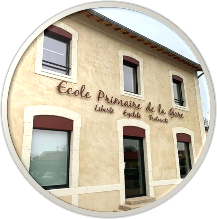 Rallye Lecture Cycle 3Roby ne pleure jamaisÉric Simard (éditions Mini Syros)Roby ne pleure jamaisÉric Simard (éditions Mini Syros)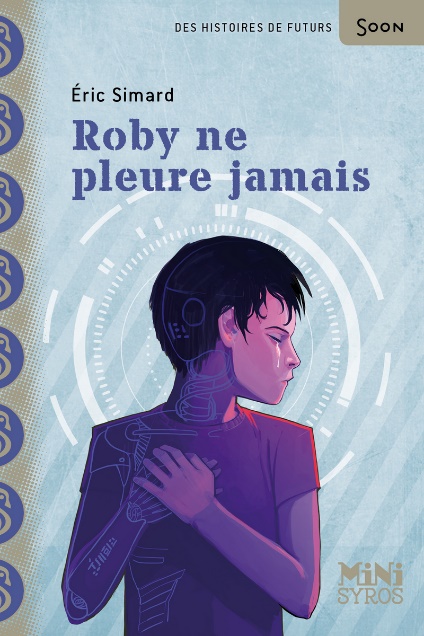 1 - Pourquoi le robot devient-il un roboïde ? 	a) Car il a eu une mise à jour.	b) Car il ressent la douleur.			c) Car il est devenu plus fort.1 - Pourquoi le robot devient-il un roboïde ? 	a) Car il a eu une mise à jour.	b) Car il ressent la douleur.			c) Car il est devenu plus fort.6 - Pourquoi Roby finit-il en prison ?	a) Il a frappé Bruce.	b) Il a fugué.	c) Il a volé quelque chose.2 - Comment s’appelle la jeune fille qui récupère Roby ?	a) Elle s’appelle Estelle.	b) Elle s’appelle Roberta.	c) Elle s’appelle Cyrielle.2 - Comment s’appelle la jeune fille qui récupère Roby ?	a) Elle s’appelle Estelle.	b) Elle s’appelle Roberta.	c) Elle s’appelle Cyrielle.7 - Quand la jeune fille vient le voir en prison, qu’arrive-t-il à Roby ?	a) Il s’évanouit.	b) Il chante une chanson.	c) Il sourit.3 - Pourquoi la jeune fille ne vit-elle pas avec ses parents ?	a) Car ils l’ont abandonnée.	b) Car elle ne les a jamais connus.	c) Car ils sont en mission sur mars.3 - Pourquoi la jeune fille ne vit-elle pas avec ses parents ?	a) Car ils l’ont abandonnée.	b) Car elle ne les a jamais connus.	c) Car ils sont en mission sur mars.8 - Que fait la jeune fille pendant le procès de Roby ?	a) Elle montre un dessin.	b) Elle présente des photos.	c) Elle lit un poème.4 - À quoi Bruce et sa bande s’amusent-ils ?	a) À faire mal à Roby.	b) À faire tomber Roby.	c) À défaire les bras de Roby.4 - À quoi Bruce et sa bande s’amusent-ils ?	a) À faire mal à Roby.	b) À faire tomber Roby.	c) À défaire les bras de Roby.9 - Quelle est la réaction de Roby ?	a) Il refuse de la regarder dans les yeux.	b) Il se met à pleurer.	c) Il rigole beaucoup.5 - Un soir, dans le jardin, que font Roby et la jeune fille ?	a) Ils jouent au loup.	b) Ils grimpent dans un arbre.	c) Ils dansent.5 - Un soir, dans le jardin, que font Roby et la jeune fille ?	a) Ils jouent au loup.	b) Ils grimpent dans un arbre.	c) Ils dansent.10 - Quel jugement Roby reçoit-il ?	a) Il est déclaré innocent.	b) Il écope de trois ans de prison.	c) Il est débranché et démonté. Rallye Lecture Cycle 3Rallye Lecture Cycle 3Rallye Lecture Cycle 3Rallye Lecture Cycle 3Rallye Lecture Cycle 3Roby ne pleure jamaisÉric Simard (éditions Mini Syros)Roby ne pleure jamaisÉric Simard (éditions Mini Syros)Roby ne pleure jamaisÉric Simard (éditions Mini Syros)Roby ne pleure jamaisÉric Simard (éditions Mini Syros)Roby ne pleure jamaisÉric Simard (éditions Mini Syros)Roby ne pleure jamaisÉric Simard (éditions Mini Syros)Roby ne pleure jamaisÉric Simard (éditions Mini Syros)Roby ne pleure jamaisÉric Simard (éditions Mini Syros)CORRECTIONCORRECTIONCORRECTIONCORRECTIONCORRECTION1 - Pourquoi le robot devient-il un roboïde ? b) Car il ressent la douleur.		1 - Pourquoi le robot devient-il un roboïde ? b) Car il ressent la douleur.		1 - Pourquoi le robot devient-il un roboïde ? b) Car il ressent la douleur.		1 - Pourquoi le robot devient-il un roboïde ? b) Car il ressent la douleur.		1 - Pourquoi le robot devient-il un roboïde ? b) Car il ressent la douleur.		1 - Pourquoi le robot devient-il un roboïde ? b) Car il ressent la douleur.		1 - Pourquoi le robot devient-il un roboïde ? b) Car il ressent la douleur.		6 - Pourquoi Roby finit-il en prison ?a) Il a frappé Bruce.6 - Pourquoi Roby finit-il en prison ?a) Il a frappé Bruce.6 - Pourquoi Roby finit-il en prison ?a) Il a frappé Bruce.6 - Pourquoi Roby finit-il en prison ?a) Il a frappé Bruce.6 - Pourquoi Roby finit-il en prison ?a) Il a frappé Bruce.6 - Pourquoi Roby finit-il en prison ?a) Il a frappé Bruce.2 - Comment s’appelle la jeune fille qui récupère Roby ?c) Elle s’appelle Cyrielle.2 - Comment s’appelle la jeune fille qui récupère Roby ?c) Elle s’appelle Cyrielle.2 - Comment s’appelle la jeune fille qui récupère Roby ?c) Elle s’appelle Cyrielle.2 - Comment s’appelle la jeune fille qui récupère Roby ?c) Elle s’appelle Cyrielle.2 - Comment s’appelle la jeune fille qui récupère Roby ?c) Elle s’appelle Cyrielle.2 - Comment s’appelle la jeune fille qui récupère Roby ?c) Elle s’appelle Cyrielle.2 - Comment s’appelle la jeune fille qui récupère Roby ?c) Elle s’appelle Cyrielle.7 - Quand la jeune fille vient le voir en prison, qu’arrive-t-il à Roby ?c) Il sourit.7 - Quand la jeune fille vient le voir en prison, qu’arrive-t-il à Roby ?c) Il sourit.7 - Quand la jeune fille vient le voir en prison, qu’arrive-t-il à Roby ?c) Il sourit.7 - Quand la jeune fille vient le voir en prison, qu’arrive-t-il à Roby ?c) Il sourit.7 - Quand la jeune fille vient le voir en prison, qu’arrive-t-il à Roby ?c) Il sourit.7 - Quand la jeune fille vient le voir en prison, qu’arrive-t-il à Roby ?c) Il sourit.3 - Pourquoi la jeune fille ne vit-elle pas avec ses parents ?c) Car ils sont en mission sur mars.3 - Pourquoi la jeune fille ne vit-elle pas avec ses parents ?c) Car ils sont en mission sur mars.3 - Pourquoi la jeune fille ne vit-elle pas avec ses parents ?c) Car ils sont en mission sur mars.3 - Pourquoi la jeune fille ne vit-elle pas avec ses parents ?c) Car ils sont en mission sur mars.3 - Pourquoi la jeune fille ne vit-elle pas avec ses parents ?c) Car ils sont en mission sur mars.3 - Pourquoi la jeune fille ne vit-elle pas avec ses parents ?c) Car ils sont en mission sur mars.3 - Pourquoi la jeune fille ne vit-elle pas avec ses parents ?c) Car ils sont en mission sur mars.8 - Que fait la jeune fille pendant le procès de Roby ?c) Elle lit un poème.8 - Que fait la jeune fille pendant le procès de Roby ?c) Elle lit un poème.8 - Que fait la jeune fille pendant le procès de Roby ?c) Elle lit un poème.8 - Que fait la jeune fille pendant le procès de Roby ?c) Elle lit un poème.8 - Que fait la jeune fille pendant le procès de Roby ?c) Elle lit un poème.8 - Que fait la jeune fille pendant le procès de Roby ?c) Elle lit un poème.4 - À quoi Bruce et sa bande s’amusent-ils ?a) À faire mal à Roby.4 - À quoi Bruce et sa bande s’amusent-ils ?a) À faire mal à Roby.4 - À quoi Bruce et sa bande s’amusent-ils ?a) À faire mal à Roby.4 - À quoi Bruce et sa bande s’amusent-ils ?a) À faire mal à Roby.4 - À quoi Bruce et sa bande s’amusent-ils ?a) À faire mal à Roby.4 - À quoi Bruce et sa bande s’amusent-ils ?a) À faire mal à Roby.4 - À quoi Bruce et sa bande s’amusent-ils ?a) À faire mal à Roby.9 - Quelle est la réaction de Roby ?b) Il se met à pleurer.9 - Quelle est la réaction de Roby ?b) Il se met à pleurer.9 - Quelle est la réaction de Roby ?b) Il se met à pleurer.9 - Quelle est la réaction de Roby ?b) Il se met à pleurer.9 - Quelle est la réaction de Roby ?b) Il se met à pleurer.9 - Quelle est la réaction de Roby ?b) Il se met à pleurer.5 - Un soir, dans le jardin, que font Roby et la jeune fille ?c) Ils dansent.5 - Un soir, dans le jardin, que font Roby et la jeune fille ?c) Ils dansent.5 - Un soir, dans le jardin, que font Roby et la jeune fille ?c) Ils dansent.5 - Un soir, dans le jardin, que font Roby et la jeune fille ?c) Ils dansent.5 - Un soir, dans le jardin, que font Roby et la jeune fille ?c) Ils dansent.5 - Un soir, dans le jardin, que font Roby et la jeune fille ?c) Ils dansent.5 - Un soir, dans le jardin, que font Roby et la jeune fille ?c) Ils dansent.10 - Quel jugement Roby reçoit-il ?a) Il est déclaré innocent. 10 - Quel jugement Roby reçoit-il ?a) Il est déclaré innocent. 10 - Quel jugement Roby reçoit-il ?a) Il est déclaré innocent. 10 - Quel jugement Roby reçoit-il ?a) Il est déclaré innocent. 10 - Quel jugement Roby reçoit-il ?a) Il est déclaré innocent. 10 - Quel jugement Roby reçoit-il ?a) Il est déclaré innocent. Question1234455678910Points111111111111